Bogotá D.C, día, 21 - noviembre de 2018DoctorJORGE HUMBERTO MANTILLA SERRANOSecretario General Cámara de RepresentantesBogotá D.CRespetado JORGE HUMBERTO MANTILLA SERRANOMe permito radicar en su despacho, el Proyecto de Ley – “LEY DE EGRESO PARA JÓVENES QUE ESTUVIERON BAJO CUSTODIA DEL ESTADO”. Lo anterior de acuerdo con lo previsto en el artículo 139 y siguientes de la Ley 5 de 1992. Atentamente, Jhon Arley Murillo Benítez Representante a la CámaraConsejo Comunitario de Comunidades Negras La Playa Renaciente Partido Renaciente 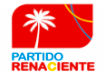 Me permito radicar en su despacho, el Proyecto de Ley – “LEY DE EGRESO PARA JÓVENES QUE ESTUVIERON BAJO CUSTODIA DEL ESTADO”. Lo anterior de acuerdo con lo previsto en el artículo 139 y siguientes de la Ley 5 de 1992. Con el fin de faciliar la lectura del documento el mismo seguirá el siguiente orden: Objeto y Finalidad del Proyecto de Ley Exposición de Motivos 2.1    Tránsito a la Vida Adulta – Jóvenes Bajo ProtecciónMarco Constitucional y Normativo Fundamento LegalFundamento JurisprudencialArticulado A continuación, se resumen algunos de los elementos de diagnóstico relevantes que dan fundamento adicional a esta iniciativa que se presenta a consideración de la honorable Cámara de Representantes, esperando a que se convierta en Ley de la República. Ahora bien, es importante señalar que esta iniciativa será nada más que una mejora, pues la problemática que acarrea el Sistema de Protección y Egreso en Colombia va más allá de la culminación del proceso de restablecimiento de derechos o la realización satisfactoria del Proyecto de Vida. Favorecer en estos adolescentes y jóvenes el desarrollo de competencias que les permitan optimizar sus diferentes áreas personales a la luz de la elaboración de un proyecto de vida, se convierte en un objetivo primordial del estado en el marco de sus responsabilidades. Con el objetivo de permitir que los adolescentes y jóvenes declarados en situación de vulnerabilidad bajo protección del ICBF desarrollen habilidades y competencias para salir adelante y consolidar su proyecto de vida, se deben generar estrategias y programas que, en el marco de su proceso de formación, les permita acceder a oportunidades que les permitan cumplir sus objetivos y metas de vida propuestas y construir identidad y potencializar su el liderazgo en y la toma de decisiones. OBJETO Y FINALIDAD DEL PROYECTO DE LEY “Ingresé a Bosconia en el 2011 por situación de vida en calle y problemas familiares; fue difícil, primero me rehabilite en el Calvario, pero ahora que estoy afuera, siento que volví a vivir lo mismo que antes”Cristian David Caicedo, 22 años, Cali – Colombia.La experiencia indica que los niños, niñas y adolescentes para quienes no se logra un proceso de adopción, los cuales son declarados en situación de adoptabilidad y el ICBF a traves de su programa de protección del ICBF  alojan múltiples expectativas frente a lo que será su futuro mientras se encuentren en el sistema de protección y al salir de este, pues al igual que cualquier otro individuo tienen el derecho a que el estado en su representación legal (padre o madre) merecen y necesitan afianzar sus fortalezas y habilidades a nivel personal, afectivo, social, relacional, cultural, académico, profesional y laboral para tener una vida estable y satisfactoria. El presente proyecto de ley tiene como objeto: la creación de medidas tendientes a garantizar la consolidación de los derechos de adolescentes y jovenes para el pleno desarrollo de su proyecto de vida, a fin de asegurar su plena inclusión social y su máximo desarrollo personal y social, el cual será de aplicación para aquellos adolescentes jóvenes que egresan del Sistema de Protección a cargo del Instituto Colombiano de Bienestar Familiar. En este sentido, la finalidad de este proyecto: es crear un apoyo post – egreso a nivel gubernamental, ya que esta población tan vulnerable realmente no “existe” en Colombia, una vez egresados de las instituciones de protección, los jóvenes no reciben ninguna consideración especial por la ley. En nuestro país existen más de 60.000 niños y niñas viviendo internados en instituciones de protección, y más de 11.000 que egresan de las instituciones anualmente al cumplir la mayoría de edad, y/o alcancen los 25 años de edad máxima permitida para la permanencia de los jóvenes en el sistema de protección,  del mismo modo se vuelve primordial  y vital definir un sistema de apoyo para que los adolescentes jóvenes egresados de protección, logren llevar una vida independiente y digna como adultos.Por otro lado, el egreso sin apoyo alguno, implica perder la inversión social realizada por el Estado colombiano, por consiguiente el estado debe implementar políticas y estrategias de seguimiento para los jóvenes que egresan de protección, ya que se convierten en un grupo excluido por la misma acción gubernamental y que cuenta con menores oportunidades para lograr lo que quieren ser y hacer en sus vidas.   Esta medida legislativa se retoma tanto en su articulado como en su explosión de motivos de la iniciativa más próxima contenida en los proyectos de Ley 70 de 2017 Senado presentado por los honorables Senadores de la República Javier Mauricio Delgado Martínez, Antonio José Correa Jiménez, Orlando Castañeda Serrano, Jorge Eduardo Gechem Turbay, Jorge Iván Ospina Gómez, Luis Evelis Andrade, Jesus Alberto Castilla Salazar. Ley 023 de 2016 Cámara presentada por los honorables Representantes a la Cámara José Elver Hernandez Casas, Angela María Robledo Gómez, Edgar Alfonso Gómez Roman, Guillermina Bravo Montaño, Esperanza Pinzón de Jiménez y Oscar Ospina Quintero el cual fue aprobado en segundo debate en sesión plenaria del día 26 de julio de 2017. El Lineamiento Técnico del Modelo para la Atención de Adolescentes y Jóvenes Adoptables o Vinculados al Sistema de Responsabilidad Penal, en preparación para la Vida Autónoma e Independiente del “Proyecto Sueños, Oportunidades para Volar” y la tesis doctoral para la Universidad Nacional de Educación a Distancia “El Tránsito a la Vida Adulta de Jóvenes Egresados del Sistema de Protección en Colombia: Trayectorias, Fuentes de Resiliencia e Intervenciones Socioeducativas” autoría de Teresita de Lourdes Bernal Romero, máster en innovación e investigación en educación. EXPOSICIÓN DE MOTIVOSEl Instituto Colombiano de Bienestar Familiar, ICBF, es la institución que trabaja por la prevención y protección integral de la primera infancia, la niñez, la adolescencia y el bienestar de las familias en Colombia, brindando atención especialmente a aquellos en condiciones de amenaza, inobservancia o vulneración de sus derechos. En nuestro pais a traves del ICBF se hace responsable de los niños, niñas y adolescentes, de aquí en adelante NNA, quienes por diversas situaciones han visto sus derechos vulnerados, razón por la cuál ingresan a una medida de restablecimiento de derechos, que para tal fin ha diseñado procesos, modalidades y lineamientos conforme al marco legal constitucional colombiano, el Código de Infancia y Adolescencia, recientemente modificada,  mediante la Ley 1878 de 2018, del 9 de enero de los corrientes,  y las convenciones internacionales para la protección de la niñez. Dentro del ICBF, las modalidades son las formas en las que se presta el servicio de protección integral, se caracterízan por el grupo poblacional de atención previamente definido, por las condiciones técnicas específicas requeridas para desarrollar el proceso de atención y cumplir con el objetivo de la medida de reestablecimiento de derechos decretada a favor del NNA en función de su interés superior.  A través de la medida de restablecimiento de derechos de los niños, niñas y adolescentes que ingresaron al ICBF con un Proceso Administrativo de Restablecimiento de Derechos – PARD, se pretende que NNA restauren su dignidad e integridad para realizar un ejercicio y goce efectivo de los derechos que les han sido vulnerados; si esa condición no se ha alcanzado, el Estado será responsable hasta tanto no se logren garantizar estos derechos. El Sistema de Protección se define como las acciones institucionales que promueven el restablecimiento de los derechos de NNA, mujeres gestantes y mujeres lactantes, cuando estos han sido vulnerados, amenazados o inobservados basados en el cumplimento de los principios del interés superior y prevalencia de sus derechos. En tal sentido a fin de garantizar a los adolescentes el derecho a la educación formal hasta los 18 años, también se les ofrece algunos cursos de educación no formal, todo esto enmarcado dentro de los programa de Proyecto de Vida y de Preparación para la Vida Laboral y Productiva, en algunas ocasiones a los jóvenes y adolescentes de excelente rendimiento académico el Estado o las organizaciones les financian algún tipo de carrera técnica o profesional, razón por la cual pueden permanecer con la medida hasta máximo los 25 años de edad, en los servicios de protección. De allí que solo “algunos” logren ingresar a instituciones de educación técnica o profesional; para los demas en cambio no existe una política clara que les permita acceder a una institución de formación superior, herramienta vital para su tránsito a la vida adulta. Ahora bien quienes han estado bajo el cuidado que el gobierno les ha brindado, reconocen que ha sido la mejor opción sobre alguna otra alternativa; sin embargo, para algunos otros, su tiempo bajo el mismo ha sido causal de un sinnúmero de inconvenientes y frustraciones. En este sentido,  la mayoría de las dificultades experimentadas por la población aplican en general al sistema de protección en sí, bien sea en ambiente familiar o institucional.“Mi papá me dijo que somos 11 hermanos, de los cuales solo conozco a 4, los otros 7 no sé en que mundo están, si están en Cali o si están en Venezuela algunos, no los conozco Y el que conozco pues es drogadicto, ahora está desintoxicando su cuerpo en un lugar, la relación es buena, ojalá se recupere pronto. Como les dije, desde que se murió mi mamá, mi hermano se hundió en las drogas, el lo tomo muy personal, o sea le dolió mucho y eso hizo que el dentrara a las drogas como pa´olvidarse, mi mamá murió cuando yo tenía 7 años, yo vivía con ella, era el único, mi papá apareció me llevo con el al Calvario, ahí viví con él, pero la relación era extraña, paso el tiempo y le cogí cariño, pero usted sabe, la mamá es la mamá y no hay papá que valga”Jefferson Jiménez, 25 años, Cali – ColombiaLa vida en protección genera un alto nivel de inestabilidad para los niños por ser traslados a distintas instituciones o modalidades de cuidado, la inestabilidad contribuye a resultados pobres de educación y de desarrollo personal. De igual manera, los problemas emocionales y de relación social contribuyen a problemas de comportamiento y dificultades en la escuela. El aislamiento es específicamente producto de ser internado, y contribuye a la carencia de habilidades sociales que, a su turno, se convierten en dificultades que estos jóvenes enfrentan en su cotidiano vivir como: la inserción al mundo laboral, sus ingresos son menores a los de otros jóvenes, dependen del sistema de prestaciones sociales  y tienen dificultades para adaptarse al mundo externo, entre otras situaciones. Adicionalmente, Stein (2008) afirma que una consecuencia de los desplazamientos en protección es que les dificulta a los jóvenes echar raíces en un sitio, cuando egresan de protección,  la cultura institucional se preocupa principalmente por el cuidado físico del niño y con el establecimiento de rutinas, pero la falta de interacción necesaria para el desarrollo cognitivo y del lenguaje puede producir problemas graves (Johnson, Browne, & Hamilton-Giachritsis, 2005) . Generalmente, los niños internados tienen oportunidades limitadas para establecer relaciones de apego, especialmente donde la proporción entre niños - cuidadores es alta y existe alta rotación de los miembros de personal. Posiblemente el efecto más profundo de la institucionalización es que los NNA llegan a ser aislados de la sociedad y esto les afecta de múltiples maneras. En este sentido, las oportunidades que alcanza este grupo son influenciadas negativamente por la actuación del Estado y la única forma de compensación, sería la de brindar los mecanismos suficientes para que los jóvenes que fueron institucionalizados, logren condiciones en igualdad con las de cualquier otro miembro en esta sociedad. Ejemplo de ello es que muchas veces, la ubicación de un niño o niña en una institución no toma en cuenta la ubicación geográfica de sus origines, y puede llegar a ser internado lejos de la familia, o inclusive de su cultura (el caso de los niños indígenas). Los resultados de educación para los jóvenes en protección reflejan constantemente falta de atención personalizada y las bajas expectativas que tienen no solo los niños, sino también los cuidadores. Finalmente el egreso de una institución se genera a partir de: reunificación con la familia, la adopción, el traslado de un centro de recepción a otra modalidad más permanente, el traslado entre instituciones por razones de edad, el colapso de una ubicación con la familia propia o una familia sustituta (implicando la necesidad de buscar otra modalidad temporal o permanente), la fuga del menor del medio de protección, o por cumplir la mayoría de edad. Una vez que egresen no pueden volver a la institución si encuentran dificultades en el camino, y no cuentan con el apoyo económico, práctico y emocional sostenido que una familia normalmente garantiza (Stein M, 2014).Durante la etapa de la adolescencia período de transición de la etapa de niñez a la etapa adulta, momento del egreso, el joven busca ser autónomo, desea manejar su vida, ser independiente. Las necesidades prioritarias que debe satisfacer son la de organizar y administrar su vida y la de construir una imagen propia para sí mismo, para los demás y para la sociedad. La institución debe permitir la movilidad del adolescente dentro y fuera de la misma, se hace importante delegar funciones y responsabilidades con el fin de reforzar la autonomía. Pero en Colombia la realidad para los egresados del Sistema de Protección describe la prevalencia de tendencias como pobreza, inestabilidad de vivienda, déficits educativos y laborales, fragilidad de salud mental y falta de redes de apoyo social en los jóvenes que han estado en protección. A continuación, se describen los programas sobre las Buenas Prácticas en el Tránsito a la Vida Adulta, que se han desarrollado en países como Inglaterra, España, Argentina y Perú. Para Colombia, la Fundación Formación D’Futuros, organización sin ánimo de lucro y que no depende del Sistema de Bienestar Familiar, ha generado un programa para egresados del sistema de protección.Tránsito a la Vida Adulta – Jóvenes Bajo Protección Generalmente los jóvenes desarrollan en la adolescencia logros evolutivos que se consideran como “conocimientos, habilidades y actitudes que se supone adquirirán en diversos puntos de su ciclo vital”. El tránsito a la vida adulta es el proceso de cambio, de individualización, de resolución de conflictos, de asunción de nuevos roles y de toma de decisiones en pro de lograr una vida autónoma y responsable. Es durante esta fase de búsqueda de autonomía e independencia, donde se deberán potencializar dichos aspectos para fortalecer la consolidación de su proyecto de vida que una vez diseñado y estructurado, éste dará las pautas que guiarán a los adolescentes y jóvenes en la búsqueda de las herramientas que permitirán mejorar su calidad de vida, este proceso enfrenta a los jóvenes a grandes desafíos teniendo que construir proyectos de vida en un mundo atravesado por las incertidumbres, la competitividad y las pocas oportunidades (Gentile, 2009 y Olmos, 2011).El bienestar social y emocional debe potenciar en los jóvenes un proceso de autonomía en las condiciones que se espera lo haría una familia, previendo un apoyo continuo, pero otorgándole responsabilidades de la misma manera, hasta que se encuentre en capacidad de ejercer su independencia en un marco de garantía de derechos . Son distintas las trayectorias de jóvenes en riesgo social que las de los jóvenes que cuentan con redes de apoyo, que están incluidos socialmente y que se les ha preparado para este proceso. Asumir los retos del tránsito a la vida adulta, de por sí complejos en cualquier persona, puede constituirse en un proceso más desafiante cuando existen dificultades sociales, llegando muchas veces a legitimar círculos de exclusión social, los jóvenes que egresan de los sistemas de protección del Estado se constituyen en un grupo en riesgo social en el proceso de tránsito a la vida adulta; pues al cumplir la mayoría de edad ya no cuentan con el mismo apoyo del sistema y muchas veces ni de sus familias, para el caso de los adolescentes del Sistema de Responsabilidad para Adolescentes y  que para el caso de los adolescentes declarados en adoptabilidad están totalmente desarraigados de ellas, puesto que cuentan con una situación jurídica definida de fondo como es la adoptabilidad. A partir de ahí tienen que enfrentarse a cambios como: buscar un lugar dónde vivir, un trabajo con el cual sostenerse, deben afrontar la soledad, inclusive algunos no tienen sistema de salud, no han culminado sus estudios y deben desarrollar nuevos hábitos y rutinas diarias. En Colombia el proceso sugiere que para este tipo de poblaciones debe existir un sistema de seguimiento y acompañamiento por seis meses después del egreso, sin embargo, son escasos los datos sistemáticos sobre los egresados de protección, también son escasos los datos sobre cómo estos jóvenes han vivido este proceso, cuáles de los elementos que les brindó protección les ha permitido o no enfrentar el proceso de llegar a la vida adulta, cómo ha sido el tránsito y cuál es su situación actual. Lo más interesante es que no se reportan datos sobre cuántos egresan por mayoría de edad, ni de su situación actual. El comprender el tránsito a la vida adulta como proceso diferenciado implica reconocer que cada jóven es un ser único, que enfrenta situaciones y puede tener otras complejidades debido a situaciones familiares, educativas, políticas, sociales y económicas que no le favorecen. Teniendo en cuenta estas situaciones, el tránsito a la vida adulta puede presentar diferentes trayectorias en cada uno de estos jóvenes; sin embargo, en todos ellos pareciera que deben asumir este proceso de una forma “acelerada”. Ya cuando han egresado, un elemento importante en el tránsito a la vida adulta de estos jóvenes es el asumir responsabilidades para las cuales no se les ha preparado, por ejemplo: el manejo del dinero, la organización en una cuenta bancaria, las compras de los alimentos, el pagar los servicios básicos de una vivienda (agua y luz) y el pagar una vivienda, entre otras. Igualmente puede ser difícil para ellos buscar un empleo, diligenciar una hoja de vida, saber cómo vestirse para el trabajo e inclusive pedir ayuda (Greeson y Thompson, 2014). Todas estas situaciones que tienen que enfrentar los egresados de protección en el tránsito a la vida adulta los puede llevar a construir trayectorias fallidas, pues son muchos los desafíos que enfrentan sin apoyo. A pesar de ser elementos y obligaciones que están contempladas en los procesos de atención de las instituciones que conforman el sistema de protección, donde permanecen los jóvenes por largos períodos de tiempo, antes de su egreso, pero que a toda luz resultan insuficientes y débiles al momento de terminar la medida de restablecimiento de derechos.Esta dificultad se atribuye precisamente al descuido de políticas al respecto que generen otras posibilidades y mecanismos de inclusión para estos jóvenes. El tránsito a la vida adulta en los jóvenes egresados de protección representa definitivamente múltiples desafíos que requieren de un apoyo particular y de unas políticas que faciliten este proceso. Dependiendo del acceso a recursos las trayectorias de los jóvenes puede ser totalmente diferentes y el haber estado en protección puede ser una oportunidad o todo lo contrario.MARCO CONSTITUCIONAL Y NORMATIVOEn su artículo 44, la Constitución Política consagró como derechos fundamentales de los menores la salud y la seguridad social, la educación, la cultura y la recreación entre otros.  De igual forma, establece la obligación, por parte del Estado, la sociedad y la familia de asistir y proteger a los menores, con el fin de que estos logren el ejercicio pleno de sus derechos y se desarrollen de manera armónica e integral.  	ARTICULO 44. Son derechos fundamentales de los niños: la vida, la integridad física, la salud y la seguridad social, la alimentación equilibrada, su nombre y nacionalidad, tener una familia y no ser separados de ella, el cuidado y amor, la educación y la cultura, la recreación y la libre expresión de su opinión. Serán protegidos contra toda forma de abandono, violencia física o moral, secuestro, venta, abuso sexual, explotación laboral o económica y trabajos riesgosos. Gozarán también de los demás derechos consagrados en la Constitución, en las leyes y en los tratados internacionales ratificados por Colombia.	La familia, la sociedad y el Estado tienen la obligación de asistir y proteger al niño para garantizar su desarrollo armónico e integral y el ejercicio pleno de sus derechos. 	Acorde con lo establecido en la Constitución Política de Colombia, el interés superior de los niños se encuentra en la Convención de los Derechos de los Niños en el artículo 3, el cual determina que “En todas las medidas concernientes a los niños que tomen las instituciones públicas o privadas de bienestar social, los tribunales, las autoridades administrativas o los órganos legislativos, una consideración primordial a que se atenderá será el interés superior del niño”. Estableciendo que todas las medidas respecto del niño deben estar basadas en la consideración del interés superior del mismo y corresponde al Estado asegurar una adecuada protección y cuidado, cuando las personas responsables, no tienen capacidad para hacerlo.           De igual forma, la Convención reconoce como sujetos de derecho a los menores, lo que implica una acción estatal diferencial afirmativa que permita garantizar los derechos de los niños, niñas y adolescentes y su desarrollo integral, contemplando las acciones y garantías que los países parte deben establecer para los niños, niñas y adolescentes sometidos a su jurisdicción, entre los cuales se pueden resaltar los artículos 4, 20, 24, 25, 26, 27, 29, 30 y 39 de la Convención.   	El Comité de Derechos del Niño, órgano encargado de interpretar la Convención mencionada, señalo en la Observación General No. 14 que “La plena aplicación del concepto de interés superior del niño exige adoptar un enfoque basado en los derechos, en el que colaboren todos los intervinientes, a fin de garantizar la integridad física, psicológica, moral y espiritual holísticas del niño y promover su dignidad humana”.Colombia se acogió, como los otros países latinoamericanos, a la Declaración de los Dere- chos del Niño y a partir de ello ha realizado cambios y ajustes a la normatividad sobre la infancia, la adolescencia, la protección y el cuidado de los niños, niñas y adolescentes. Al- gunos de estos cambios se evidencian en el Código de la Infancia y Adolescencia (República de Colombia. Instituto Colombiano de Bienestar Familiar – ICBF, Ley 1098, 2006) que remplaza al antiguo Código del Menor, con su  reciente modificación a través de la Ley 1878 de 2018, y a los diferentes lineamientos técnicos que han sur- gido después de esta transición. La protección es definida actualmente como el conjunto de políticas, programas y acciones que evitan la vulneración de los derechos de los niños, niñas y adolescentes en situaciones como: explotación sexual y laboral, abandono, maltrato y tor tura.En Colombia, inicialmente, el cuidado y la protección son responsabilidad de la familia; sin embargo, cuando las familias no pueden proteger a sus hijos, la sociedad civil y en especial el Estado deben intervenir desde medidas que permitan restituir y garantizar sus derechos fundamentales (República de Colombia. Instituto Colombiano de Bienestar Familiar – ICBF, Ley 1098, artículo 7, 2006) Estas medidas son definidas y orientadas, en el caso de Colombia, por el Sistema Nacional de Bienestar Familiar – SNBF. El Sistema Nacional de Bienestar Familiar Colombiano tiene como objetivos misionales: la protección integral de la infancia y la adolescencia, la promoción de políticas públicas sobre estos grupos poblacionales, la evaluación y seguimiento de sus derechos, el impulso de las políticas al respecto y el fortalecimiento de los sistemas familiares para que puedan asumir su responsabilidad en el cuidado de niños, niñas y adolescentes (República de Colombia. Instituto Colombiano de Bienestar Familiar – ICBF, Resolución 6464, 2013). Para lograr estos objetivos el Sistema lo conforman diferentes organizaciones gubernamentales y no gubernamentales y distintos actores que deben contribuir a la garantía de derechos de niños, niñas y adolescentes. Entre estas organizaciones y actores figuran: el Ministerio de la Protección Social, del cual depende el Sistema, la sociedad, la familia, niños, niñas y adoles- centes, entes territoriales del nivel nacional, departamental, distritaly municipal, los co- misarios de Familia, la Registraduría Nacional del Estado Civil, organizaciones vincula- das al sector salud yeducativo, el Servicio Nacional de Aprendizaje – SENA, entidades que desarrollan programas de atención para el restablecimiento de derechos (protección), la Policía de Infancia y Adolescencia, la Fiscalía General de la Nación, el Instituto Nacional de Medicina Legal y Ciencias Forenses, los jueces de Familia y Municipales, el Ministerio Público, el Ministerio de Culturay el Instituto Colombiano de Bienestar Familiar – ICBF (República de Colombia. Instituto Colombiano de Bienestar Familiar – ICBF, 2007c). El Sistema se encarga entonces de coordinar los esfuerzos, los programas y los proyectos de las diferentes instituciones adscritas para garantizar los derechos a los niños, niñas y adolescentes. De igual forma en el lineamiento técnico del modelo para la atención de adolescentes y jóvenes adoptables o vinculados al sistema de responsabilidad penal para adolescentes, en preparación para la vida autónoma e independiente del “proyecto sueños, oportunidades para volar”, expresa que “tanto en el caso de niños , niñas y adolescentes a favor de quienes se adelanta un proceso administrativo de restablecimiento de derechos, como en el caso de los adolescentes declarados en adoptabilidad y los vinculado al sistema de responsabilidad para adolescentes, se evidencia una permanencia dentro de los servicios de protección, razón por la cua,l el ICBF se ve en la necesidad de implementar y diseñar un proyecto de vida acordes a sus necesidades y capacidades.Allí mismo contempla como edad límite los 25 años, es decir esta iniciativa de ley será pertinente en tanto entraría en el escenario de vida de la población como una forma de que el estado siga garantizando el fortalecimiento de su identidad personal, las competencias trasversales o habilidades sociales, su capacidad de autogestión y participación y de esta manera puedan volver realidad su integración social a través de la formación académica, laboral, promoviendo el sentido de identidad, pertenencia y afiliación, con miras a su real vida autónoma e independiente. Asi mismo para el caso e los jóvenes vinculados al sistema de responsabilidad penal sería seguir acompañándola implementación de su proyecto de vida y la generación de cambios satisfactorios y sostenibles, que den un nuevo sentido a su vida y que facilite la mejor y mayor interacción y convivencia con su entorno. Fundamento Legal       	El artículo 51 del Código de Infancia y Adolescencia, señala que el restablecimiento de los derechos de los niños, las niñas o los adolescentes es responsabilidad del Estado en su conjunto a través de las autoridades públicas, quienes tienen la obligación de informar, oficiar o conducir ante la autoridad competente, a todos los niños, las niñas o los adolescentes que se encuentren en condiciones de vulnerabilidad, debiendo asegurarse que el Sistema Nacional de Bienestar Familiar garantice su vinculación a los servicios sociales.	El artículo 51 del Código de Infancia y Adolescencia, señala que el restablecimiento de los derechos de los niños, las niñas o los adolescentes es responsabilidad del Estado en su conjunto a través de las autoridades públicas, quienes tienen la obligación de informar, oficiar o conducir ante la autoridad competente, a todos los niños, las niñas o los adolescentes que se encuentren en condiciones de vulnerabilidad, debiendo asegurarse que el Sistema Nacional de Bienestar Familiar garantice su vinculación a los servicios sociales.Fundamento Jurisprudencial           	El presente proyecto de ley busca, entre otros, dar alcance a lo dispuesto por la Corte Constitucional mediante Sentencia Integradora C-586 de 2014, por medio de la cual reconoce la situación de la población objeto de la iniciativa y subsanó la omisión relativa del legislador en el sentido de otorgarle a los jóvenes que se encuentran bajo cuidado del ICBF, la exención del pago de la cuota de compensación militar y de los costos de expedición de la libreta militar.         	La Corte, al realizar el análisis de exequibilidad del artículo 6° de la Ley 1184 de 2008, dispuso que:		“Los jóvenes que alcanzan su mayoría de edad bajo el cuidado y protección del ICBF conforman un grupo de población con especiales características de vulnerabilidad social y económica. Se trata de jóvenes que no han tenido la oportunidad de crecer en el seno de una familia, debido a que fueron abandonados por sus padres o a que el Estado consideró necesario retirarlos de su núcleo familiar, bien fuera porque este se constituía en un factor de vulneración o porque no ofrecía condiciones para asegurar la protección integral de sus derechos. Cuando un menor se encuentra en tales circunstancias, se da inicio a un proceso administrativo de restablecimiento de derechos, a cargo del Defensor de Familia, dentro del cual es posible adoptar alguna de las medidas previstas en el artículo 53 de la Ley 1098 de 2006, entre las cuales se encuentra la Resolución de Declaratoria de Adoptabilidad, que opera en situaciones extremas en las que se considera que el único mecanismo para restablecer el derecho del menor a tener una familia es a través de su entrega en adopción. Como consecuencia de tal declaratoria, el Estado se encarga del cuidado y protección integral del menor, hasta tanto culmine con éxito el proceso de adopción o, en caso de no hallar una familia adoptante, hasta que alcance la mayoría de edad.            Así las cosas, cuando estos jóvenes cumplen los 18 años sin encontrar una familia que los adopte, se enfrentan a una situación crítica pues, además de carecer del apoyo afectivo, social y económico que proveen las redes de parentesco, se ven abocados a seguir adelante con su proyecto de vida sin contar ya con la protección de la institución estatal que hasta ese momento tenía el deber legal de acompañarlos en su proceso de crecimiento. Quedan, por tanto, en una condición de doble orfandad, en una etapa que resulta decisiva para definir el curso de sus vidas y en la cual, si bien ya no son niños, tampoco son adultos todavía. Son adolescentes y, por tanto, aún experimentan los cambios físicos, sicológicos, emocionales y sociales propios de este período de transición entre la niñez y la adultez, pero deben afrontarlos sin contar con una red de apoyo claramente definida y sin los recursos que les permitan solventar de manera autónoma las nuevas obligaciones y responsabilidades que trae consigo la mayoría de edad”.          	Además, respecto al alcance de otorgar la protección hasta la edad de los 25 años, en la Sentencia C-451 de 2005 la Corte Constitucional indicó que el estado de hijo dependiente por asuntos académicos no puede prolongarse indefinidamente en el tiempo, por ello: “la edad de 25 años viene a ser un criterio razonable ya que para ese momento los hijos dependientes de sus padres cuentan, por lo general, con una profesión u oficio que les permite lograr su independencia económica y proveerse su propio sustento, motivo por el cual se encuentra justificada su exclusión como beneficiarios de la sustitución pensional, pues ya no se trata de una persona en condiciones de vulnerabilidad que por lo tanto necesite medidas de protección especial”.Las condiciones de vulnerabilidad son atribuibles a la política pública de protección; sin embargo es necesario reconocer que los mismos no son homogéneos entre países y que pueden diferenciarse entre ellos. En países como el Reino Unido, se ha investigado el tema durante las últimas cinco décadas y se han realizado cambios en la política de protección como lo afirma Stein. En cambio, en países como Argentina y Colombia, el tema de protección es poco estudiado, y esto además de las condiciones de desigualdad social que existen en el contexto, hacen que la problemática de protección se vuelva más severa y la población más invisible. Existe un análisis extenso sobre los efectos psicosociales de la política de protección pero someramente se han analizado los efectos que tiene esta situación sobre el desarrollo humano a nivel del país. Esto abre dos vacíos para nuevas investigaciones: por un lado, por la responsabilidad del Estado en la compensación de los efectos negativos que experimentan los niños y adolescentes bajo tutela estatalCordialmente, Jhon Arley Murillo Benítez Representante a la CámaraPROYECTO DE LEY No. ________ DE 2018 CÁMARA DE REPRESENTANTES “Por medio del cual se reglamenta el modelo para la atención y seguimiento de adolescentes y jóvenes que estuvieron bajo custodia del Estado a través del Instituto Colombiano de Bienestar Familiar”El Congreso de la República de Colombia DECRETA – TITULO I DISPOSICIONES GENERALES Artículo 1. Objeto. El presente proyecto de Ley tiene como objeto la creación medidas tendientes a crear una política publica que permita fortalecer el proceso formativo y de seguimiento a  los menores de edad declarados en adoptabilidad del Instituto Colombiano de Bienestar Familiar (ICBF) y de los adolescentes y jóvenes  que se encuentren en el Sistema de Responsabilidad Penal para Adolescentes con medida privativa de la libertad en Centro de Atención Especializada y cumplan con las condiciones establecidas para su permanencia en el lineamiento técnico que expida el ICBF hasta los 25 años de edad, a fin de asegurar la inclusión social y lograr su máximo desarrollo personal y social.Artículo 2. Responsabilidad de las entidades. Las entidades públicas del orden nacional, departamental, municipal, distrital y local y la sociedad deberán garantizar la inclusión real y efectiva de la población beneficiaria de esta ley, debiendo asegurar un trato preferente y diferencial, garantizando el ejercicio efectivo de sus derechos.Artículo 3. Proyecto De Vida. Para efectos de esta Ley, por proyecto de vida se entenderá como el proceso de construcción permanente durante el ciclo vital del ser humano que integra el contexto sociocultural en los que se desarrolla el individuo, permitiéndole tomar decisiones libres e informadas y el desarrollo de un pensamiento autocrítico, reflexivo y creativo. En este sentido, el proyecto de vida le permite identificar a la población beneficiaria de esta ley, los recursos y potenciales personales, así como reconocer lo que el entorno ofrece para que a partir de ello, se logre la preparación para una vida autónoma e independiente.Artículo 4. Estrategia De Fortalecimiento Del Proyecto De Vida. Créase la estrategia de fortalecimiento del proyecto de vida para la población beneficiaria de esta ley. La estrategia permitirá que con trato preferente se promueva la construcción de su identidad, su participación en escenarios culturales, artísticos, deportivos, de recreación, y el acceso a la salud, a la educación y al trabajo, con el fin de consolidar su proyecto de vida. El ICBF estará a cargo de la estrategia y coordinará con las entidades competentes los criterios de ingreso, permanencia y egreso de la estrategia en todos sus componentes. El ICBF deberá elaborar esta estrategia de manera coordinada con el Ministerio de Justicia y del Derecho en su calidad de rector del Sistema Nacional de Coordinación de Responsabilidad Penal para Adolescentes (SNCRPA) en lo relativo a las personas que ingresaron siendo menores de edad al Sistema de Responsabilidad Penal para Adolescentes con medida privativa de la libertad en Centro de Atención Especializada.   Las entidades encargadas de adoptar las medidas establecidas en esta ley en materia de educación, cultura, deporte y trabajo serán responsables del efectivo cumplimiento de lo aquí establecido. Parágrafo 1. El ICBF, en coordinación con el Sistema Nacional de Coordinación de Responsabilidad Penal para Adolescentes cuando se trate de las personas que estén vinculadas al Sistema de Responsabilidad Penal para Adolescentes, estará a cargo del seguimiento de la estrategia con las entidades responsables a través de un Plan de Acción que deberá ser elaborado por el Comité Ejecutivo del Sistema Nacional de Bienestar Familiar y el Comité Técnico del SNCRPA en un plazo no mayor a 6 meses a partir de la promulgación de la presente Ley.  TÍTULO IIDE LAS MEDIDAS NECESARIAS PARA CONSOLIDAR EL PROYECTO DE VIDA DE LAS PERSONAS QUE SE ENCUENTRAN BAJO PROTECCIÓN DEL ICBFCAPITULO IDISPOSICIONES EN MATERIA DE EDUCACIÓN, CULTURA, RECREACIÓN Y DEPORTEArtículo 5. Fondo Especial de Educación. Créase un fondo especial de ayudas educativas, administrado por el Icetex, para garantizar el acceso a la educación superior o estudios para el trabajo y desarrollo humano de la población beneficiaria de esta ley que cumplan con los requisitos establecidos y manifiesten su intención de continuar con estos niveles de educación. El fondo podrá asumir hasta el 100% de la matrícula, además del sostenimiento y materiales de estudio de acuerdo con los montos siempre y cuando se cumplan los requisitos establecidos en los lineamientos técnicos del ICBF, de conformidad con los recursos que priorice el Ministerio de Educación Nacional como sector dentro de la trasferencia que realice ese Ministerio al Icetex y los recursos de financiación sean consistentes con el Marco de Gasto del Sector.Artículo 6. Recursos del Fondo Especial de Educación.  El fondo del que trata el artículo 10 de la presente ley operará con recursos que priorice el Ministerio de Educación Nacional. Este Fondo podrá recibir aportes de personas naturales o jurídicas, entidades territoriales y de los cooperantes internacionales que así lo dispongan.  Parágrafo 1°. El Icetex, en calidad de administrador del fondo, podrá suscribirá el respectivo convenio con el Ministerio de Educación Nacional y/o ICBF, en el que las dos partes establecerán el respectivo Reglamento Operativo del Fondo a administrar. En el reglamento Operativo del Fondo deberán quedar plasmados los requisitos que deben cumplirse para adquirir la calidad de beneficiario de la estrategia educativa.Parágrafo 2°. El acceso a las instituciones de educación superior se sujetará a los procesos de admisiones establecidos en cada una de ellas.Parágrafo 3°. Los jóvenes que hubieran ingresado siendo menores de edad al Sistema de Responsabilidad Penal para Adolecentes y que hayan iniciado sus carreras de educación superior en fase de pregrado o estudios para el trabajo y desarrollo humano, encontrándose bajo medida privativa de libertad y que hayan cumplido el término de la misma, tendrán el beneficio establecido en el artículo 10 de la presente ley, siempre que hayan iniciado sus carreras en el marco de la estrategia a cargo del ICBF y que cumplan los requisitos de esta.Artículo 7. Servicio Nacional De Aprendizaje Sena. En los cupos que se habiliten para la formación que imparte el Servicio Nacional de Aprendizaje -SENA, se priorizará, facilitará y garantizará el acceso de la población beneficiaria de esta ley en todos los programas de formación virtual y presencial que se oferten. El Sena, en asocio con el ICBF y con el Ministerio de Justicia, en un término máximo de 6 meses, posteriores a la entrada en vigencia de esta ley, diseñará y pondrá en práctica una estrategia de formación laboral adoptada y adecuada a los perfiles de los adolescentes vinculados al SRPA.Artículo 8. Programas Culturales y Deportivos. El Ministerio de Cultura y Coldeportes, conforme a su naturaleza jurídica en coordinación con las entidades territoriales competentes, garantizarán el acceso y permanencia, con trato preferente a los beneficiarios de esta ley, a los programas de cultura, recreación y deporte con los que cuente el Gobierno nacional, los distritos, departamentos y municipios acorde con sus intereses y expectativas. Para los programas de alto rendimiento se tendrán en cuenta las características técnicas requeridas para cada programa.CAPITULO IIDISPOSICIONES EN MATERIA LABORAL Y EMPRENDIMIENTOArtículo 9. Programas Laborales. El Ministerio de Trabajo y el Servicio Público de Empleo, garantizarán el acceso preferente de los jóvenes beneficiarios de esta ley, a los programas para el fortalecimiento de las habilidades laborales y a aquellos que brinden herramientas que faciliten su ingreso al mercado laboral, mejoren su desempeño en los sitios de trabajo y promuevan generación de sus ingresos, en concordancia con lo establecido en la Ley 1780 de 2016.Artículo 10. Empleabilidad:  El Gobierno Nacional deberá priorizar el acceso a cargos públicos, así como en el tema contractual a los jóvenes beneficiarios de esta ley, siempre y cuando cumplan los requisitos que se requieren para el empleo al cual se postulan. Para tal efecto el gobierno nacional tendrá un plazo de 6 meses para reglamentarlo. Parágrafo: Las vinculaciones laborales que se realicen en virtud de la presente ley deberán ser reportadas al Instituto Colombiano de Bienestar Familiar, entidad quien será la encargada de llevar el y registro de los cargos que se beneficiaran los jóvenes egresados.Artículo 11. Emprendimiento: Orientar a los   jóvenes en las diferentes alternativas de generación de ideas productivas con el fin de ser presentadas a los fondos o entidades que apoyan con la consecución de una capital semilla. Artículo 12. Organismos Cooperantes. Los organismos internacionales cooperantes que participen en cualquier programa o servicio del Sistema Nacional de Bienestar Familiar, podrán apoyar o patrocinar la estrategia que promueva la consolidación del proyecto de vida de los beneficiarios de esta ley que se encuentren bajo protección del ICBF.Artículo 13. Vigencia y Derogatorias. Esta ley rige a partir de su publicación y deroga las normas que le sean contrarias.Autor, Jhon Arley Murillo Benítez Representante a la CámaraPaísDescripción Buenas Prácticas en el Tránsito de la Vida Adulta Buenas Prácticas en el Tránsito de la Vida Adulta Buenas Prácticas en el Tránsito de la Vida Adulta Inglaterra Inglaterra Leaving Care, la que pone de manifiesto la responsabilidad del Estado en el cuidado y el soporte de las personas que han estado sin protección parental. A partir de lo cual se generaron ciertos recursos como: 1) Programas para jóvenes entre los 16 y los18 años, como casas que los prepararan para el egreso y algún tipo de apoyo económico; 2) Programas para los jóvenes entre los 18 y 21 años, los cuales pueden permanecer en acogimiento familiar si lo desean; y 3) Programas para los jóvenes entre 21 a 24 años, en términos de recursos económicos para proyectos de formación o inclusive para vivienda. EspañaLa entidad Opción 3 trabaja en diferentes ámbitos fundamentales en el desarrollo del joven, como: apoyo social y prelaboral a los adolescentes y jóvenes, en el que se despliegan capacitaciones prelaborales en temas de búsqueda de empleo, habilidades sociales, formación prelaboral e intermediación laboral. También realizan actividades de promoción personal y social como lúdicas y deportivas, clubes de ocio y educación en valores. Además, acompañamiento socioeducativo en situaciones personales y mediaciones familiares. La Fundación Tomillo, ha generado el programa Transición a la Autonomía de Jóvenes Extutelados, cuyo objetivo es favorecer la integración social de los jóvenes ex tutelados que no cuentan con ningún apoyo. El programa está dirigido a los jóvenes entre 18 y 21 años en procesos de autonomía laboral, económica y acceso a redes sociales, han generado una serie de cartillas dirigidas tanto a formadores (educadores) como jóvenes para facilitar procesos de inserción laboral. Argentina Argentina DONCEL es una organización de la sociedad civil argentina que está liderando el trabajo en este país sobre el tránsito a la vida adulta. El objetivo del programa es incrementar las oportunidades de integración sociolaboral de jóvenes entre 16 y 21 años que están en situación de vulnerabilidad y que viven en Hogares o Institutos de la Argentina, para facilitar su egreso de estas instituciones. A través de este programa busca interrumpir el ciclo de marginalización y aislamiento al que se arriba, entre otras cosas, por la falta de empleo y el bajo nivel educativo de estos jóvenes El programa plantea como objetivos específicos: el acompañamiento de los jóvenes en la construcción de su proyecto de vida; facilitar experiencias positivas en el trabajo, presentar un gran abanico de posibilidades laborales a los jóvenes a través de redes, concientizar a la sociedad, en especial, a las empresas en la importancia de este tipo de programas y su participación en él. PerúProyecto Luz en el Camino ha generado con los mismos jóvenes egresados una guía para ayudar a otros en su egreso y tránsito a la vida adulta. Los jóvenes, autores del trabajo utilizan como orientación las mismas preguntas que ellos se plantearon en el momento del egreso: ¿Me irá bien?, ¿Qué estudiaré?, ¿En qué trabajaré?, ¿Tendré una pareja?, ¿Una familia? A partir de ellas proponen una serie de alternativas y consejos.Colombia Colombia Colombia Colombia Colombia La Fundación Formación D’Futuros, organización sin ánimo de lucro y que no depende del Sistema de Bienestar Familiar, ha generado un programa para egresados del sistema de protección. La organización atiende adolescentes y jóvenes procedentes de centros de atención especializada, ofreciéndole diferentes tipos de programas, en la ciudad de Cali. Uno de ellos facilita el acceso a la educación básica, una carrera técnica o tecnológica a los jóvenes entre 18 y 21 años que viven en la institución. Además, hacen procesos de acompañamiento en resolución de conflictos, convivencia y fortalecimiento de habilidades laborales, incluyendo el manejo del dinero. Por otra parte, atienden adolescentes en protección todavía o a egresados, brindándoles servicios como: biblioteca, sistemas e internet, actividades lúdico-formativas, punto de encuentro y fortalecimiento de red, jornada laboral donde reciben acompañamiento y guía en la búsqueda de empleo y participación en procesos de selección, fortalecimiento de habilidades laborales a través de la red.  Realizan talleres para adolescentes en protección y para los equipos ayudándoles a fortalecer la preparación para el egreso, estos incluyen temas como: habilidades sociales, sujetos de derechos, prevención del consumo de sustancias psicoactivas, proyecto de vida. La Fundación Formación D’Futuros, organización sin ánimo de lucro y que no depende del Sistema de Bienestar Familiar, ha generado un programa para egresados del sistema de protección. La organización atiende adolescentes y jóvenes procedentes de centros de atención especializada, ofreciéndole diferentes tipos de programas, en la ciudad de Cali. Uno de ellos facilita el acceso a la educación básica, una carrera técnica o tecnológica a los jóvenes entre 18 y 21 años que viven en la institución. Además, hacen procesos de acompañamiento en resolución de conflictos, convivencia y fortalecimiento de habilidades laborales, incluyendo el manejo del dinero. Por otra parte, atienden adolescentes en protección todavía o a egresados, brindándoles servicios como: biblioteca, sistemas e internet, actividades lúdico-formativas, punto de encuentro y fortalecimiento de red, jornada laboral donde reciben acompañamiento y guía en la búsqueda de empleo y participación en procesos de selección, fortalecimiento de habilidades laborales a través de la red.  Realizan talleres para adolescentes en protección y para los equipos ayudándoles a fortalecer la preparación para el egreso, estos incluyen temas como: habilidades sociales, sujetos de derechos, prevención del consumo de sustancias psicoactivas, proyecto de vida. La Fundación Formación D’Futuros, organización sin ánimo de lucro y que no depende del Sistema de Bienestar Familiar, ha generado un programa para egresados del sistema de protección. La organización atiende adolescentes y jóvenes procedentes de centros de atención especializada, ofreciéndole diferentes tipos de programas, en la ciudad de Cali. Uno de ellos facilita el acceso a la educación básica, una carrera técnica o tecnológica a los jóvenes entre 18 y 21 años que viven en la institución. Además, hacen procesos de acompañamiento en resolución de conflictos, convivencia y fortalecimiento de habilidades laborales, incluyendo el manejo del dinero. Por otra parte, atienden adolescentes en protección todavía o a egresados, brindándoles servicios como: biblioteca, sistemas e internet, actividades lúdico-formativas, punto de encuentro y fortalecimiento de red, jornada laboral donde reciben acompañamiento y guía en la búsqueda de empleo y participación en procesos de selección, fortalecimiento de habilidades laborales a través de la red.  Realizan talleres para adolescentes en protección y para los equipos ayudándoles a fortalecer la preparación para el egreso, estos incluyen temas como: habilidades sociales, sujetos de derechos, prevención del consumo de sustancias psicoactivas, proyecto de vida. La Fundación Formación D’Futuros, organización sin ánimo de lucro y que no depende del Sistema de Bienestar Familiar, ha generado un programa para egresados del sistema de protección. La organización atiende adolescentes y jóvenes procedentes de centros de atención especializada, ofreciéndole diferentes tipos de programas, en la ciudad de Cali. Uno de ellos facilita el acceso a la educación básica, una carrera técnica o tecnológica a los jóvenes entre 18 y 21 años que viven en la institución. Además, hacen procesos de acompañamiento en resolución de conflictos, convivencia y fortalecimiento de habilidades laborales, incluyendo el manejo del dinero. Por otra parte, atienden adolescentes en protección todavía o a egresados, brindándoles servicios como: biblioteca, sistemas e internet, actividades lúdico-formativas, punto de encuentro y fortalecimiento de red, jornada laboral donde reciben acompañamiento y guía en la búsqueda de empleo y participación en procesos de selección, fortalecimiento de habilidades laborales a través de la red.  Realizan talleres para adolescentes en protección y para los equipos ayudándoles a fortalecer la preparación para el egreso, estos incluyen temas como: habilidades sociales, sujetos de derechos, prevención del consumo de sustancias psicoactivas, proyecto de vida. La Fundación Formación D’Futuros, organización sin ánimo de lucro y que no depende del Sistema de Bienestar Familiar, ha generado un programa para egresados del sistema de protección. La organización atiende adolescentes y jóvenes procedentes de centros de atención especializada, ofreciéndole diferentes tipos de programas, en la ciudad de Cali. Uno de ellos facilita el acceso a la educación básica, una carrera técnica o tecnológica a los jóvenes entre 18 y 21 años que viven en la institución. Además, hacen procesos de acompañamiento en resolución de conflictos, convivencia y fortalecimiento de habilidades laborales, incluyendo el manejo del dinero. Por otra parte, atienden adolescentes en protección todavía o a egresados, brindándoles servicios como: biblioteca, sistemas e internet, actividades lúdico-formativas, punto de encuentro y fortalecimiento de red, jornada laboral donde reciben acompañamiento y guía en la búsqueda de empleo y participación en procesos de selección, fortalecimiento de habilidades laborales a través de la red.  Realizan talleres para adolescentes en protección y para los equipos ayudándoles a fortalecer la preparación para el egreso, estos incluyen temas como: habilidades sociales, sujetos de derechos, prevención del consumo de sustancias psicoactivas, proyecto de vida. 